분류 : 퇴적암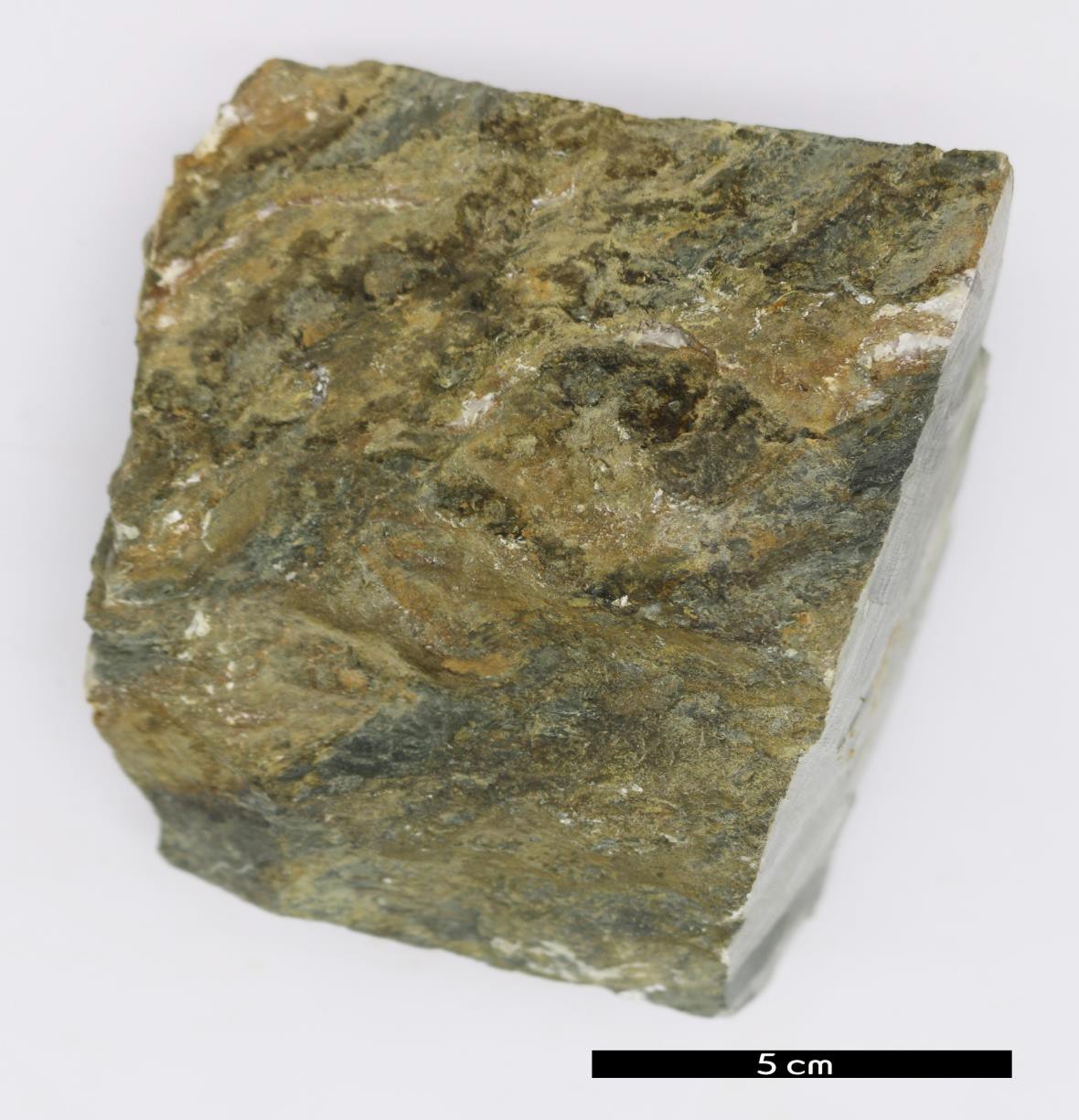 암석이름 : 석회질 셰일(Calcareous shale)주요광물 : 석영, 장석, 방해석보유기관 : 강원대학교 지질학과산지 : 강원도 삼척시 노곡면 여삼리특징흑색을 띠며 실트와 점토로 되어 있고 구성 입자의 비율은 이암과 동일하나 탄질물이 많이 포함되어 있다.암회색 내지 흑색을 띠며 포함 성분에 따라 석회질 셰일로 구분된다.염산 반응을 보인다.